§2938-A.  AvailabilityThe insurer shall file with the superintendent its underwriting rules pertaining to eligibility for the mass marketing plan.  No insurer may use underwriting standards for individual risk selection in a mass marketing plan that are, on the whole, more restrictive than the standards used by that insurer for individual risk selection in the sale of the same kind of insurance in this State other than pursuant to mass marketing plans.  If an insurer does not sell that kind of insurance in this State other than pursuant to mass marketing plans, its underwriting standards for individual risk selection in those plans, on the whole, may be no more restrictive than the standards used by its principal affiliate, if any, for individual risk selection in the sale of that kind of insurance in this State other than pursuant to mass marketing plans.  With respect to motor vehicle insurance, all policies issued under the mass marketing plans must provide at least the financial responsibility limits of coverage stated in Title 29‑A, section 1605, subsection 1.  [PL 1995, c. 65, Pt. A, §72 (AMD); PL 1995, c. 65, Pt. A, §153 (AFF); PL 1995, c. 65, Pt. C, §15 (AFF).]If an insurer rejects an applicant for coverage pursuant to a mass marketing plan, the insurer shall provide a notice of rejection to the applicant.  Explanations such as "underwriting reasons," "loss record," "location of risk" and similar insurance terms are not by themselves acceptable explanations of an insurer's rejection.  [PL 1989, c. 192, §4 (NEW).]The insurance shall be offered without discrimination against any eligible member of the plan as to rates, forms or coverages.  Nothing in this section shall preclude the establishment of different classes of risk.  [PL 1989, c. 192, §4 (NEW).]Insurers may not cancel, fail to renew or change the rating classification of insureds who have coverage in force under existing plans as of the effective date of this section for the sole reason that the insured fails to meet underwriting standards which are applicable to persons enrolling in the plans after the effective date of this section.  [PL 1989, c. 192, §4 (NEW).]SECTION HISTORYPL 1989, c. 192, §4 (NEW). PL 1995, c. 65, §A72 (AMD). PL 1995, c. 65, §§A153,C15 (AFF). The State of Maine claims a copyright in its codified statutes. If you intend to republish this material, we require that you include the following disclaimer in your publication:All copyrights and other rights to statutory text are reserved by the State of Maine. The text included in this publication reflects changes made through the First Regular and First Special Session of the 131st Maine Legislature and is current through November 1. 2023
                    . The text is subject to change without notice. It is a version that has not been officially certified by the Secretary of State. Refer to the Maine Revised Statutes Annotated and supplements for certified text.
                The Office of the Revisor of Statutes also requests that you send us one copy of any statutory publication you may produce. Our goal is not to restrict publishing activity, but to keep track of who is publishing what, to identify any needless duplication and to preserve the State's copyright rights.PLEASE NOTE: The Revisor's Office cannot perform research for or provide legal advice or interpretation of Maine law to the public. If you need legal assistance, please contact a qualified attorney.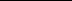 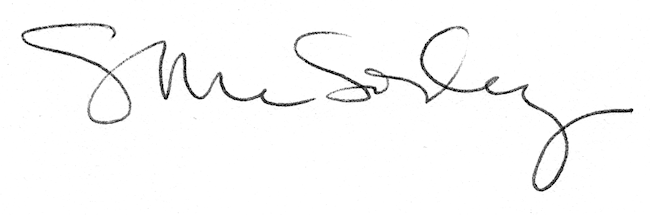 